Kendal Town Council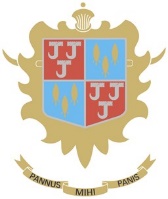 Town Hall, Highgate, Kendal LA9 4EDwww.kendaltowncouncil.gov.ukMinutes of the meeting of the Management Committee held on Monday, 4 October 2021 at 7.30pm at the Town Hall, Highgate, Kendal.In attendance:  Chris Bagshaw (Town Clerk) and Ian Gordon (Democratic Services Assistant)M22/21/22 	ApologiesNone M23/21/22	Declarations of InterestNoneM24/21/22	Exclusion of Press and Public (Public Bodies Admission to Meetings Act 1960)The Committee considered whether to exclude the press and the public from item15 (Property Matters) as it related to a commercially confidential matter.Resolved: To exclude the press and public from item 13 and 15M25/21/22	Minutes of the Previous MeetingThe Council received the minutes of the meeting held on 2 August 2021. Resolved: To accept them as a true record.M26/21/22	Matters delegated to the CommitteeThe Committee considered the items which were delegated for its consideration at the meeting of the Full Council on 4 May and extended on 6 September 2021.The committee considered the recommendations of the following committeesAllotments				27 September 2021Planning				6 September, 20 September 2021Environment and Highways		12 July 2021Officers were asked to check that a correction had been made to the minutes of the Environment & Highways Committee, to show the correct councillors attending. The Clerk confirmed that he believed this to have been done.Resolved: To accept the recommendations within the scope of the Committee’s delegated powers.  M27/21/22	Report on the Work Programme – Twinning AssociationAs a preliminary to the report on the Council’s Work Programme, Cllr Blackman reported on recent meeting of the Kendal – Rinteln Association (KRA). Like a number of associations and societies, there are challenges recruiting new members to be involved. However, as next year is 30th anniversary and with a new Mayor elected in Rinteln, the committee felt this was a good time to reinvigorate the important cultural linkage between the two towns.  The committee felt there would be some benefit in forming a sub-committee with KRA.  It was proposed that the Mayoralty Committee include this as an agenda item at their next meeting.Resolved: That the Mayoralty Committee review the relationship between KRA and the Town Council and investigate options to invigorate the relationship.M28/21/22	Report on the Work ProgrammeThe Committee considered a report from the Town Clerk on the Council’s work programme.Resolved: To note the report. M29/21/22The committee congratulated Councillor P Walker for his recent election as Town Councillor.  Cllr Walker was proposed to join the Kendal in Bloom Committee.Resolved:	That Cllr Walker be appointed to the Kendal in Bloom Committee.M30/21/22	Code of ConductThe Clerk provided background information relating to the introduction of an updated Code of Conduct for Councillors.  Resolved: To compare existing Town Council code of conduct with new draft code.  Clerk will report at next meeting.M31/21/22	 Levelling Up FundThe committee agreed to contribute £5,000 to brief consultants developing an application to the government’s Levelling Up Fund.  Stressed the importance of only submitting a cohesive plan to have any chance of success.  Draw on s106 Sainsbury fund around Longpool.Resolved: To contribute £5,000 to contribute to the process.M32/21/22	Walking Leaflet ReprintThe committee agreed to authorise a reprint of the walking leafletResolved:	To authorise a reprint of 50,000 leaflets estimated to cost £5,301 from the Promoting Kendal budget. M33/21/22	Budget 2021-22The committee reviewed the spend against budget for the areas under the committee’s direct responsibility. Resolved:  To accept the reportM34/21/22	Refurbishment of the Town HallItem covered in work programme report (M27/21/22)  The following two items were considered following the Exclusion of the Press and the Public (Minute M24/21/22)M35/21/22	Property MattersThe Clerk briefed the committee on the current situation relating to a potential asset purchase that potentially aligns with the Flood Defence Scheme. The Committee agreed that a resolution of this would be desirable and would contribute to a number of initiatives.Resolved:	To note the update from the Clerk, continue to take discussions forward but be aware of potential liabilities beyond purchasing the asset.M36/21/22	Employment and Staffing MattersPrior to discussion of this item, both the Clerk and the Democratic Services Assistant left the room. The Clerk’s appraisal has been carried out. The committee congratulated the Clerk for his hard work in his first year and agreed to the spinal point increase.Resolved:	That the Clerk’s salary increases by one spinal column point, backdated as required, and that Cllr Blackman give additional feedback to the Clerk, on behalf of the Committee.The Committee returned to Public session.M37/21/22	Items for the NewsletterCouncillors suggested a number of topics to be included in the next Newsletter:The Rinteln Kendal Association to give this a boost. The success of the Ivy planting at Longpool. Update information on the Flood Relief scheme.  Dog fouling enforcement and education.The meeting closed at 9.16pmCllr A BlackmanPresentCllr G Archibald (substitute for Cllr Finch)PresentCllr S ColemanPresentCllr S LongPresentCllr G CookPresentCllr E HennessyPresentCllr J DunlopPresentCllr D RathbonePresentCllr S EvansPresentCllr G TirvengadumPresentCllr H LadhamsPresent